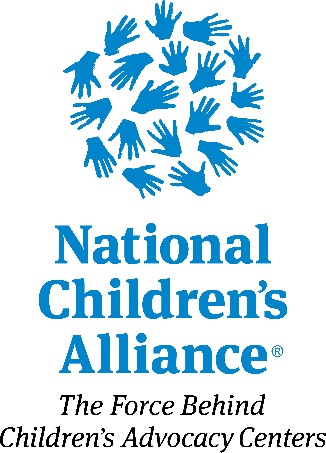 CAC Core Services GrantsGoals and objectives of the grant category from the RFP:To provide necessary support to developed CACs to ensure capacity to deliver core CAC services is maintained or increased to meet the demonstrated financial and community needs:
Victim advocacy
Forensic interviewing
Mental health
Medical services
MDT coordination and case support
To support already existing CACs that have experienced loss of funding resulting in the inability to maintain the provision of core service demand or the nature of service provision. It is also open for CACs that have already used Program Development grant dollars in the past and have funding setbacks.  Maximum points: 100Common criteria to be used to describe sections which are found to be deficient.The following is standardized language to be used as much as possible to describe any deficient areas. For any section that receives less than maximum points, please select a general reason from the ones below. Please include additional detailed notes if necessary. This information will provide a basis for the panel discussion.  These areas may also serve as reasons to decline, if jointly determined by the members of the panel.The description of the service need and/or the temporary funding loss which threatens the CAC ability to maintain the core service needs of the community (MH, MD, VA, MDT coordination and case support) (20 points):1A	was omitted from the needs statement 1AA - 0 points, the needs statement was not present in the available field/ the stated need was out of the scope of the grant type1B	did not supply sufficient, well-articulated information1BA - 1-5 points, the need was implied somewhere else in the application but not clearly, did not supply data in a narrative or attachment form to support the needs statement; the provided data did not support the statement that there is an acute need 1BB - 6-15 points, the applicant did not make a compelling needs statement or as compelling as other applicants1BC - 16-19 points, it is clear that there is real need that is within the scope of the grant, however, the statement itself could have been written/articulated better The description of the impact the project would have on improving the provision of services in the community (10 points):2A	was omitted from the narrative2AA- 0 points, was not present in the available field/ the stated impact was out of the scope of the grant type2B	did not supply sufficient information2BA - 1-5 points, the impact was implied somewhere else in the application but not clearly, the impact is not clearly stated, did not supply data to show the desired impact 2BB - 6-9 points, it is clear that the impact of the grant dollars is greatly needed and aligns with the grant scope, however, the statement itself could have been written/articulated better Program development and sustainability scores 3 to 9 incl. (40 points):	Detailed description of proposed project and rationale - max 5 points 3AA – 0 points, no description; description out of the scope of the RFP grant type goals 3AB – 1-4 points, the proposed project is not on target, lacks focus, not realistic, concerns about readiness, not well defined Strategy for implementation - max 5 points4BA – 0 points, no strategy 4BB – 1-4 points, not realistic, not well defined Detailed and attainable goals and objectives directly linked to the objectives of the grant category - max 10 points5CA – 0 points, the G/O are outside the scope of the grant type as stated in the RFP5CB - 1-5 points, G/O did not align well with the scope of the grant, there are some elements outside the scope; there is no clear focus in the application, it seems that the effort is to cover across the board the expenses of running a CAC rather than focus on the target area for which the grant is designed5CC - 6-9 points, G/O are not well written, some redundancies, unclear elementsRealistic activity and task timelines - max 5 points 6DA - 0-2 points, the application does not convey readiness to jump start the project6DB - 3-4 points, concerns about how realistic the proposed timeline isLocal community/organizational support for the proposed project - max 5 points7EA – 0 points, no narrative, no existing support7EB - 1-4 points, the narrative does not convey targeted support for the 	project, the required letters of support are not complete/signed/ missing 	signatures/do not express support for the specific grant project but only 	general support for the programMeasurement for success - max 5 points8FA – 0 points, no narrative8FB – 1-4 points, no clearly defined measurements, measurements not aligned with the scope of the grant category, not realistic or measurable Sustainability for proposed project, including program and plan to maintain the program if funding decreases or ends beyond the grant period – max 5 9GA - 0 points, no narrative, no plan9GB - 1- 4 points, lack of detail about the sustainability, not-diversified 	organizational budget Information about the experience and capability of the organization and any contractors to be used to implement and manage this project; previous experience managing Federal grants, including details on the applicant’s system for fiscal accountability (5 points):10A	was omitted from the narrative (0)	was omitted from the narrative10B	the description failed to convey the ability and experience of the applicant 	to manage the grant (1-4 points) Information about the roles and responsibilities of project staff and explain your organizational structure and operations. Please include a copy of an organizational chart showing how your organization operates, including who manages the finances (5 points):11A	was omitted from the narrative (0 points)11B	did not adequately describe the roles and responsibilities of the staff assigned to the project - 1-4 points, no clear assignments and roles, misalignment between the project assignments, the grant scope from the RFP and the budget time allocations) The budget (10 points):12A	did not match the goals and objectives of proposed project12AA - 0 points, there is no connection to the proposed grant project, the main focus of the budget is outside the grant scope12AB - 1-3 points, there is no distinct focus in the budget, rather it is spread out to cover the overall operations of the organization12B	presents some inconsistencies with the proposed project12BA - 4-9 points, there are a few questionable expenses that are inconsistent 	with the nature of the project13. The budget narrative (5 points):13A	did not complete the required fields and tabs in the budget form, did not use the provided budget form (0-2 points)13B	no budget detail, descriptions and calculations of line items missing, cost budget calculations were not accurate (3-4 points)The budget timeline (5 points):14A	did not include the required information (0 points)14B	was inconsistent with the activity and task timeline proposed in the development plan, unrealistic, incomplete, not in alignment with the project timeline (1-4 points)